Månedsplan for januar/februar 2023:Info januar/februarGodt NyttårVi starter det nye året med en hyggelig og flink nyansatt: Grete, som er hjertelig velkommen hos oss. Dette blir bra!!Det blir skøyting 2 dager i uken framover, f.o.m. 9 jan.,  t.o.m. 15 feb., (se eget skriv).Karneval: 21 februar,: barna kommer til å få muligheten til å lage seg geitekillingmasker, så er ikke nødvendig å ta med utkledningsklær eller kjøpe noe nytt her!!De daglige samlingene vi har på avdelingen, vil være vintersanger om snø, kulde og litt rim og regler om temaet. Og om dyrene om vinteren. Vi vil prate om dyrene vi treffer på turene, som: rådyr, spurver, ender og svaner v. Stokkavannet, hvor vi ofte gir fuglene mat... I februar vil vi fokusere mer på dyrene i eventyret: «Geitekillingen som lærte seg å telle til 10». Vi vil prøve oss på noen fokusord: rådyr, svane, spurv, snø, vinter, snømann, regn, skøyter og geitekilling. Disse ordene vil vi jobbe med daglig inne på avdelingen. Videre fortsetter vi med skulptur/vinter/maleaktiviteter. Vinteren som tema er hovedfokus, og i februar: geitekillingen.Vi vil fortsette med å besøke barna på stor avdeling framover.Kort oppsummering november/desember:Vi har hatt noen kjekke uker med masse snø, snøaktiviteter og aking ute. I desember med juleaktiviteter, sanger og baking, samt mye pynting på avdelingen, juletur til byen og kirken . Det var veldig kjekt å være med barna deres og se den gleden de viser på alt. Vi har hatt litt besøk på avdelingen fra andre barn, både store og små.UkeMandagTirsdagOnsdagTorsdagFredag1Tur og «roer oss» etter juleferien.Hobbyaktivitet:Vinterbilder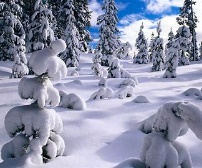 Lekegruppe/besøk annen avdeling.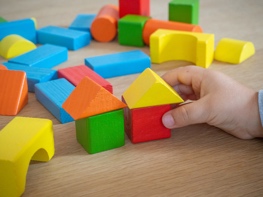 TurdagNB! Går 09:30.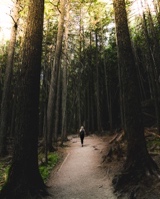 2SkøyterKl.  9.30 – 12.30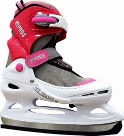 Hobbyaktivitet:Vinterbilder/skulpturer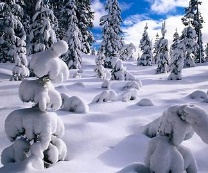 SkøyterKl 9.30 – 12.30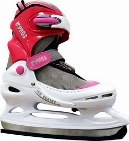 Lekegruppe/besøk annen avdeling.TurdagNB! Går kl 9.30.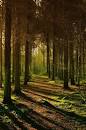 3  SkøyteKl. 9.30 – 12.30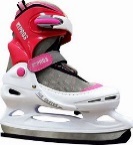 Hobbyaktivitet:Vinterbilder/skulpturer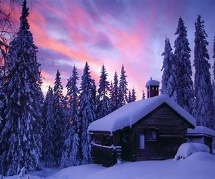  SkøyterKl. 9.30 – 12.30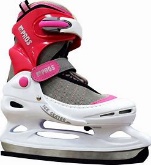 Lekegruppe/besøk annen avdeling.TurdagNB! Går 09:30.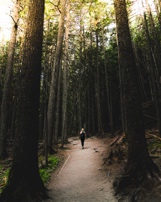 4 Skøyter9.30 – 12.30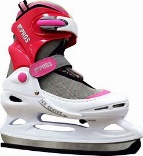 Hobbyaktivitet:Vinterbilder/skulpturer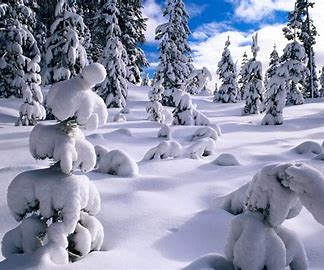 Skøyter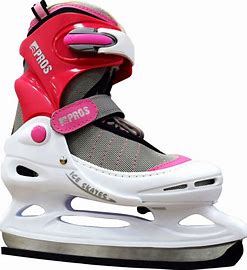 Kl. 9.30 – 12.30Lekegruppe/besøk annen avdeling.TurdagNB! Går 09:30.